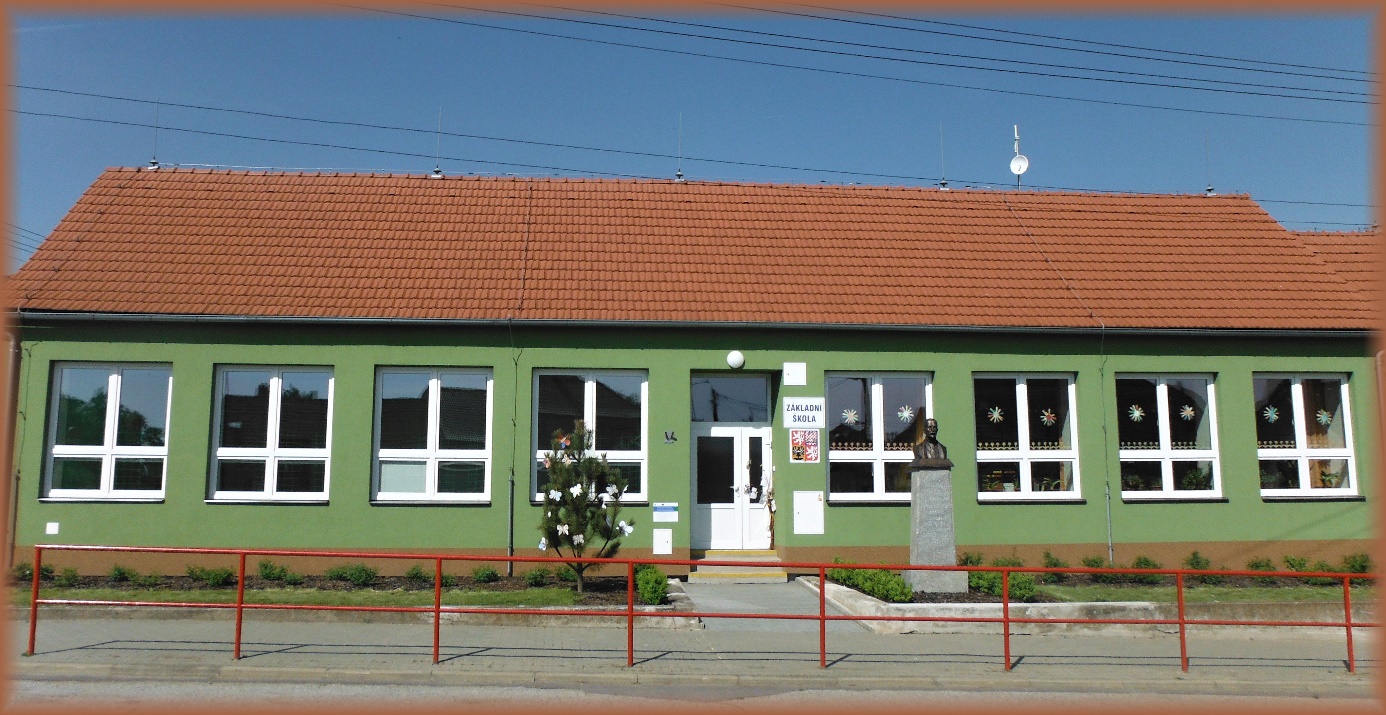 Školní družina při ZŠ Vícenice u Náměště nad Oslavou, okres Třebíč.Organizační řád školní družinyŠkolní družina (dále jen ŠD) se ve své činnosti řídí zejména Vyhláškou 74/2005 Sb. ze dne 9. února 2005 o zájmovém vzdělávání, dále pak §123, odst. 5 zákona č. 561/2004 Sb., o předškolním, základním, středním, vyšším odborném a jiném vzdělávání (školský zákon) (§112, odst. 1 a §123, odst. 5), Řád ŠD je závazný pro pedagogické pracovníky a má informativní funkci pro rodiče. Prokazatelné seznámení rodičů s tímto řádem provedou vychovatelky ŠD při první informativní schůzce s rodiči účastníků zpravidla na začátku školního roku.1. Postavení školyPostavení školy je institucionálně vymezeno zřizovací listinou vydanou zastupitelstvem obce Vícenice u Náměště nad Oslavou s účinností od 1.1.2003 ve znění pozdějších dodatků a rozhodnutím MŠMT o zařazení do sítě škol, předškolních zařízení a školských zařízení s účinností od 1.9.2007 (č.j. 4925/2007-21) ve znění pozdějších změn. Celková kapacita školy je stanovena rozhodnutím MŠMT s účinností od 1.1.2003 (č.j.12833/03-21) na počet  45 žáků. Školní jídelna – výdejna s kapacitou 20 stravovaných s účinností od 1.3.2018 (č.j. 13734/2018). Školní družina- kapacita 25 žáků, s účinností od 12.9.2008 (č.j.KUJI 48990/2008).2. Základní údaje o školeNázev a adresa školy: Základní škola Vícenice u Náměště nad Oslavou, okres Třebíč                                    Vícenice u Náměště nad Oslavou     45                                    675 71 Náměšť nad OslavouIČO:		            709 877 51Ředitel:	            Ctirad  ObršlíkTyp školy: 		 základní školaKapacita:	            45   žáků (viz. zřizovací listina)Součásti subjektu :	škola			            IZO  102 655 022     kapacita: 45 žáků			školní družina		            IZO  181 003 911     kapacita: 25 žáků			školní jídelna - výdejna 	IZO  181 095 688     kapacita: 20 stravovaných                                                                                3.Podrobnosti k výkonu práv a povinností účastníků a jejich zákonných zástupců ve ŠD a podrobnosti o pravidlech vzájemných vztahů s pedagogickými pracovníkyŠkolní družina (dále ŠD) slouží k vzájemnému vzdělávání formou zájmových, vzdělávacích a spontánních činností, odpočinku a relaxaci výchovou, hrou, učením, částečně také dohledu nad účastníky. ŠD tvoří ve dnech školního vyučování mezistupeň mezi výukou ve škole a výchovou v rodině. ŠD není pokračováním školního vyučování, má svá specifika, která ji odlišují od školního vyučování.Účastníci ŠD jsou povinni řádně docházet do ŠD.Účastníci ŠD jsou povinni dodržovat vnitřní řád ŠD, předpisy a pokyny k ochraně zdraví a bezpečnosti, s nimiž byli seznámeni.Účastníci ŠD jsou povinni plnit pokyny pedagogických pracovníků vydané v souladu s právními předpisy a školním nebo vnitřním řádem.Účastníci ŠD jsou povinni dokládat důvody své nepřítomnosti v souladu s podmínkami stanovenými školním řádem.Zákonní zástupci jsou povinni řádně a včas vyplnit zápisní lístek, který odevzdají.Zákonní zástupci jsou povinni informovat ŠD o změně zdravotní způsobilosti, o zdravotních obtížích účastníka, nebo jiných závažných skutečnostech.Zákonní zástupci jsou povinni oznamovat ŠD údaje, které jsou podstatné pro průběh zájmového vzdělávání nebo bezpečnost účastníka a změny v těchto údajích.Zákonní zástupci jsou povinni na vyzvání ředitele školy,  vychovatelky ŠD se osobně zúčastnit projednání závažných otázek týkajících se zájmového vzdělávání účastníka ŠD.Zákonní zástupci jsou povinni oznamovat škole údaje, které jsou podstatné pro průběh vzdělávání nebo bezpečnost žáka, a změny v těchto údajích.Zákonní zástupci jsou povinni nahradit škodu, kterou žák způsobil svým nevhodným chováním a úmyslným ničením školního majetku a vybavení školní družiny.Účastník ŠD má právo na ochranu před jakoukoli formou diskriminace a násilí, má právo na vzdělání a na svobodu myšlení, projevu, shromažďování, náboženství, na odpočinek a dodržování základních psychohygienických podmínek, má právo být seznámen se všemi předpisy se vztahem k jeho pobytu a činnosti v ŠD. Každý úraz nebo vznik škody, ke kterému došlo v souvislosti s činností ŠD, hlásí bez zbytečného odkladu.Účastník ŠD má právo užívat prostory a zařízení ŠD při jejich činnostech včetně práva zúčastňovat se akcí ŠD.Zákonní zástupci účastníků ŠD mají právo vyjadřovat se k zájmovému vzdělávání svých dětí, právo na informace o průběhu vzdělávání a na poradenské služby. Tímto se mohou kdykoliv obrátit na vedoucí vychovatelku ŠD nebo vychovatele všech oddělení ŠD.Účastník ŠD může být ze ŠD vyloučen při soustavném porušování schváleného Vnitřního řádu ŠD.Vzájemné vztahy vychovatelů ŠD, účastníků ŠD a zákonných zástupců jsou založeny na slušném chování.4.Provoz a vnitřní režim ŠD4.1 Provoz ŠDProvozní doba:  6:00 – 7:30           ranní družina12:00 – 12:30         oběd ve školní výdejně (dle rozvrhu hodin)12:30 -  13:15        odpočinková činnost, možnost tvorby DÚ.13:15 -  15:30        zájmové, rekreační činnosti, pobyt venku – program družiny.15:30 – 15:45        úklid školní družiny.15:45 – 16:00        odchod žáků domů, na autobus.ŠD má 1 oddělení , s kapacitou 25 žáků.4.2 Přihlašování a odhlašováníDo ŠD je přihlášen účastník až po řádném vyplnění zápisního lístku zákonným zástupcem.Zákonní zástupci účastníka sdělí vychovatelům ŠD rozsah docházky a způsob odchodu ze ŠD, dále uvedou telefonické spojení a informaci o zdravotní způsobilosti účastníka.Omluvu nepřítomnosti účastníka, odchylky od docházky, nebo způsobu odchodu sdělí vychovateli ŠD zákonný zástupce písemně.Účastníka lze z družiny uvolnit formou sms zprávy, telefonický hovor není průkazný.Účastníka nelze fyzicky předat žádné jiné osobě, než uvedené v zápisním lístku, pokud k tomu rodiče nedají písemný souhlas.Odhlášení účastníka ze ŠD lze pouze písemnou formou potvrzenou zákonným zástupcem.O zařazení účastníka do ŠD rozhoduje ředitel školy, nebo jím pověřená  vychovatelka.4.3 Organizace činnosti ŠDRanní družinu mají možnost nepravidelně navštěvovat účastníci trvale přihlášení do ŠD. Účastníci zazvoní ve vestibulu školy na příslušný zvonek  a po převlečení v šatně samostatně přicházejí do učebny, kde za ně zodpovědnost přebírá vychovatel ŠD. V 7.30 hodin účastníci odchází do tříd, kde zodpovědnost za ně přebírá dozírající učitel.Po skončení vyučování žáci odchází na oběd do školní výdejny-jídelny, kde dozor zajišťují zaměstnanci jídelny. Jsou poučeni o bezpečnosti a vhodném chování ve školní jídelně.V odpoledním čase probíhají v družině zájmové vzdělávací činnosti dané ŠVP pro ŠD.Mezi 13.15 -15.00 hodinou je vhodné, aby zákonní zástupci účastníky nevyzvedávali a nerušili tak zájmovou činnost.Po 15:00 hodině se účastníci věnují odpočinkovým činnostem. Účastníci v této době průběžně odcházejí domů. V případě osobního vyzvedávání účastníků ŠD zvoní zákonní zástupci na zvonek a čekají v prostorách k tomu určených.ŠD koordinuje svou činnost se školou tak, že umožňuje účastníkům ŠD působení na dalších formách zájmových aktivit organizovaných školou nebo DDM.Na zájmovou činnost – kroužky – účastníky ŠD přebírají osobně vedoucí kroužků od vychovatelů, a tím za ně přebírají zodpovědnost. Po ukončení kroužků předávají účastníky ŠD vychovateli daného oddělení.Při nevyzvednutí účastníka do stanovené doby provozu ŠD vychovatelka max. 15 minut vyčká na rodiče, poté telefonicky informuje některého zákonného zástupce účastníka nebo osoby uvedené na zápisním lístku. Pokud ani do hodiny není účastník předán, kontaktuje vychovatelka PČR a žádá o pomoc.Podmínky pohybu po budovách školyBěhem pobytu ve školní družině se žáci samovolně nepohybují po školní budově. Jakýkoli odchod z učebny (WC) hlásí vychovatelce nebo pověřenému pracovníkovi. Během provozu školní družiny se ukázněně pohybují v prostorách školy (v případě příznivého počasí i na školním dvoře a školní zahradě, je-li tam zajištěn dohled). Jinak neopouštějí budovu školy.Děti chodící do ŠD přebírá vychovatelka nebo vychovatel.Žáci, kteří po skončení vyučování nejdou na oběd do školní jídelny se zbytečně a bezdůvodně nezdržují v šatnách a prostor školy rychle opouštějí určeným směrem.Žáci, kteří jdou na oběd do školní jídelny, vstupují do této jídelny ve školní obuvi a při čekání na oběd se řídí pokyny osob konajících dohled, v jídelně se řídí řádem školní jídelny, vyvěšeném na viditelném místě. Ve frontě na oběd je zakázáno předbíhat. Porušení tohoto zákazu je hrubým přestupkem proti školnímu řádu.Po skončení oběda ve školní jídelně odcházejí žáci do školní družiny.Za spořádaný odchod žáků do školní družiny odpovídají třídní učitel, který žáky předává příslušné vychovatelce školní družiny.Žák přichází do školní družiny hlavním vchodem a nahlásí svůj příchod službu konající vychovatelce.Do tělocvičny, cvičné kuchyňky, na hřiště a do dalších prostor pro výuku, odcházejí žáci organizovaně a čekají před učebnou či na jiném určeném místě na vychovatelku. Žáci nevstupují do sborovny, kabinetů a ostatních místností vyčleněných pro pedagogické pracovníky nebo zaměstnance školy, nevstupují také do provozních míst. Vstupují pouze na vyzvání.Pravidla pro používání Wi-Fi sítě ve školní družiněPřístup do Wi-Fi sítě je nenárokový. Při závažnějších porušeních, či opakovaném méně závažném porušení pravidel užívání školní WiFi sítě, může správce školní sítě s vedením školy odejmout žákovi na určenou dobu přístup do sítě.Je nepřípustné jakkoli zneužívat přihlašovací údaje a škodit v síti školy. Žák je povinen nakládat s heslem tak, aby bylo zabráněno jeho zneužití. Žák nesmí zneužít nedbalosti jiného uživatele k tomu, aby pracoval pod cizí identitou.Škola nezodpovídá za případnou ztrátu, poškození nebo zneužití uživatelských dat nebo připojených zařízení.Škola má právo monitorovat činnosti jednotlivých uživatelů sítě.Pro využívání služby Wi-Fi platí, že jsou žáci povinni dodržovat všeobecná ustanovení Školního řádu ZŠ, pravidla bezpečného používání internetu a využívat informační prameny na internetu v souladu s právními a morálními normami. Uživatel musí respektovat všechna autorská práva.Je zakázáno vyhledávat, prohlížet, tisknout a šířit elektronické dokumenty s obsahem nevhodným pro žáka základní školy, urážlivým obsahem, stránky propagující rasismus, násilí nebo podněcující k užívání drog. Je zakázáno provozovat hazardní hry a vše, co je neslučitelné s platnými právními předpisy ČR.Wi-Fi síť je možné používat pouze mimo vyučovací hodiny, neurčí-li pedagogický pracovník jinak.Žák nesmí používat školní WiFi síť pro komerční činnost, šíření obchodních informací, politickou, náboženskou nebo rasovou agitaci, propagaci drog a šíření materiálů, které jsou v rozporu se zákonem.Výkon dohledu nad žákyV době provozu vykonávají dohled nad žáky pedagogičtí pracovníci, vychovatelé či asistenti pedagoga. Dohled nad žáky je zajištěn po celou dobu jejich pobytu ve školní budově.Pedagogický dohled zároveň sleduje vstupy do školní budovy.Při dohledu nad žáky u jiného právního subjektu (hřiště obce) se pedagogický dohled se řídí řádem platným pro daný objekt.Všichni zaměstnanci školy během celé pracovní doby reagují na všechny skutečnosti, které by ohrozily bezpečnost školy (cizí osoba v budově, porušování školního řádu ze strany žáků, nefunkční technické zabezpečení).Ředitel školy dbá, aby byly suplovány i dohledy nad žáky v případě nepřítomnosti pedagogického pracovníka.4.7 Vstup zákonných zástupců a dalších osob do budovy školy (v průběhu vyučování i mimo ně)Zákonní zástupci žáků, návštěvy a kontroly vstupují do budovy školy  hlavním vchodem po ověření účelu jejich vstupu do budovy (doprovod žáka, návštěva pedagoga či ředitele školy, apod.).Opraváři, údržba a navážení zboží vstupují do budovy  hlavním vchodem nebo vchodem ze školního dvoru za osobní účasti školníka nebo jiného pracovníka školy.Každý ze zaměstnanců školy, který  otevírá budovu cizím příchozím, je povinen zjistit důvod jejich návštěvy, zapsat je do knihy návštěv a zajistit, aby se nepohybovali nekontrolovaně po budově.Ochrana osobnosti ve školní družině Pedagogičtí pracovníci mají povinnost zachovávat mlčenlivost a chránit před zneužitím osobní údaje, informace o zdravotním stavu dětí, žáků a studentů a výsledky poradenské pomoci školského poradenského zařízení a školního poradenského pracoviště, s nimiž přišli do styku.Právo žáků a zákonných zástupců žáků na přístup k osobním údajům, na opravu a výmaz osobních údajů a právo vznést námitku proti zpracování osobních údajů se řídí směrnicí ředitele školy k ochraně osobních údajů.Zpracování osobních údajů žáků za účelem propagace školy (webové stránky, propagační materiály, fotografie) je možné pouze s výslovným souhlasem zákonných zástupců žáka.Žáci mají během provozu školní družiny vypnuté mobilní telefony, fotoaparáty a jinou záznamovou techniku, která slouží k pořizování obrazových a zvukových záznamů. Pořizování zvukových a obrazových záznamů osob (učitel, žák) bez jejich svolení je v rozporu s občanským zákoníkem (§ 84 a § 85). Narušování vyučovacího procesu mobilním telefonem (případně jinou technikou), bude hodnoceno jako přestupek proti školnímu řádu a vnitřnímu řádu školní družiny.5.Podmínky zajištění bezpečnosti a ochrany zdraví účastníků a jejich ochrany před rizikovým chováním a před projevy diskriminace, nepřátelství, nebo násilí.Účastník ŠD je povinen bezodkladně informovat vychovatele na jakékoliv projevy šikany nebo diskriminace, nepřátelství, násilí.Účastníci se chovají v ŠD tak, aby neohrozili zdraví své, nebo zdraví svých spolužáků.Při zájmových činnostech a výchovách se řídí bezpečnostními předpisy pro dané místo (účastníci jsou seznámeni s bezpečnostními předpisy na začátku školního roku a v průběhu roku před každými vedlejšími prázdninami)Každý úraz (i drobné poranění), poranění či nehodu, k níž dojde v průběhu pobytu ve družině, jsou účastníci povinni ihned ohlásit, na úrazy hlášené jiný den nebude brán zřetel.Každý i drobný úraz je žák povinen ohlásit pedagogickému pracovníkovi, vychovateli. Ten je povinen zapsat úraz do knihy úrazů, která je uložena v kanceláři školy. Dle nutnosti zajistí vychovatel nebo jiný zaměstnanec školy zraněnému účastníkovi lékařské ošetření a sepíše záznam o úrazu a neprodleně oznámí tuto skutečnost zákonným zástupcům.Účastníci ŠD dodržují hygienická pravidla a návyky, je nutný zvýšený dohled vychovatelů, na umývání rukou před odchodem do školní jídelny a po použití WC.ŠD dbá na dodržování pitného režimu, účastníci mají právo přinášet si z domova nápoje a využívat sirupy, které zajišťují rodiče.Obuv a oblečení žáků musí odpovídat zásadám bezpečnosti a ochrany zdraví a dodržování hygienických pravidel.Účastníci dbají na to, aby jejich osobní věci a všechny tašky byly srovnány na místě k tomu určeném tak, aby neohrožovaly ostatní při jejich pohybu.Žáci i zaměstnanci školy mají povinnost se účastnit pravidelných školení v problematice BOZD a BOZP a dbát bezpečnostních pokynů vedení školy.5.1 První pomoc a ošetřeníŘeditel školy a zdravotník školy zajistí, aby byly vytvořeny podmínky pro včasné poskytnutí první pomoci a lékařského ošetření při úrazech a náhlých onemocněních. Rozmístění lékárniček první pomoci s potřebným vybavením je následující: sborovna školy – pevná lékárnička i přenosné lékárničky vybavené pro pohyb mimo školu.Třídní učitelé, vychovatelé zajistí, aby se zásadami poskytování první pomoci byli seznámeni žáci školy, ředitel školy zajistí, aby se zásadami poskytování první pomoci byli seznámeni zaměstnanci školy.V případě pracovního, školního úrazu nebo jiné zdravotní příhody (dále jen úrazu) poskytne první pomoc podle běžných zdravotnických zásad zdravotník školy, pedagogický pracovník nebo zaměstnanec konající dohled. Zaměstnanec školy provádějící dohled okamžitě telefonicky ohlásí událost vedení školy. V případě potřeby uvědomí záchrannou lékařskou pomoc. O případném úrazu žáka musí být informován zákonný zástupce.5.2 Prevence sociálně patologických jevů, prevence a řešení šikany ve školePro žáky a zaměstnance školy platí přísný zákaz kouření v celém areálu školy.Pro žáky a zaměstnance školy platí přísný zákaz pití alkoholických nápojů v celém areálu školy.Užívání psychotropních a návykových látek, pití alkoholu a kouření, je pro žáky školy nepřípustné i při výuce a při akcích pořádaných školou, vždy přísně zakázáno.Je také přísně zakázáno nošení, držení, distribuce a zneužívání návykových a stimulačních látek. Porušení výše uváděných zákazů a nařízení bude klasifikováno jako hrubý přestupek proti školnímu řádu s odpovídajícími sankcemi. Prokázané porušení školního řádu bude hodnoceno stupněm z chování jako neuspokojivé a všechny zjištěné skutečnosti budou neprodleně oznámeny Policii ČR.Žák je povinen respektovat Minimálně preventivní program školy,  kdy cílem je vytvořit ve škole bezpečné, respektující a spolupracující prostředí. Důležité je posilovat oblast komunikace a vztahů mezi žáky ve třídách, ve školních kolektivech, školní družině.Při odhalení jakéhokoliv projevu šikany bude škola pracovat s agresorem a bude využívat všechna dostupná výchovná opatření (i sankce) a možné postupy při řešení této šikany. Podle závažnosti a rozsahu případu může ředitel školy udělit nejen sníženou známku z chování, ale i zákonným zástupcům doporučit dobrovolné umístění do SVP, či realizovat dobrovolný diagnostický pobyt žáka v diagnostickém ústavu. Žádný projev šikany nemůže a nesmí zůstat na naší škole bez povšimnutí a bez potrestání agresora, včetně pomoci oběti.Všichni zaměstnanci školy, pedagogičtí pracovníci školy musí vést důsledně a systematicky žáky k osvojování norem mezilidských vztahů založených na demokratických principech, respektujících identitu a individualitu žáky. Žáci musí tyto snahy a postupy respektovat a plnit je nejen vůči dospělým osobám, ale hlavně vůči svým spolužákům, vrstevníkům.Žáci mají po vlastní úvaze možnost využít anonymní schránku důvěry pro svá sdělení související s problémy alkoholu, drog, šikany, gamblerství, xenofobie, rasismu či násilí, vnášení zbraní a nebezpečných látek do školy. Schránku mohou žáci využít i pro svá sdělení o trestné činnosti nebo ničení školního majetku. Informace ze schránky jsou určeny výchovnému poradci a školnímu metodikovi prevence.Požívání alkoholu ve škole, školní družině a na školních akcích je zakázáno bez výjimky zletilým i nezletilým žákům po celou dobu školní docházky. Žákům je zakázáno účastnit se programu ve školní družině pod vlivem alkoholu a jiných návykových látek. Toto ustanovení se vztahuje i na všechny akce pořádané ve spolupráci se školou.Užívání drog a návykových látek je zakázáno bez výjimky zletilým i nezletilým žákům po celou dobu studia.Všichni pedagogičtí pracovníci, zejména školní metodik prevence, průběžně sledují konkrétní podmínky a situaci ve škole z hlediska výskytu sociálně patologických jevů, uplatňují různé formy a metody umožňující včasné zachycení ohrožených žáků.Školní metodik prevence zajišťuje spolupráci se zákonnými zástupci v oblasti prevence, informuje je o preventivním programu školy a dalších aktivitách. Školní metodik prevence spolupracuje na základě pověření ředitele školy s dalšími institucemi na sociálně právní ochranu dětí a mládeže.Projevy šikanování mezi žáky, tj. násilí, omezování osobní svobody, ponižování a pod., kterých by se dopouštěli jednotliví žáci nebo skupiny žáků vůči jiným žákům nebo skupinám (zejména v situacích, kdy jsou takto postiženi žáci mladší a slabší), jsou v prostorách školy a při školních akcích přísně zakázány a jsou považovány za hrubý přestupek proti řádu školy. Podle okolností ředitel školy uváží možnost dalšího postihu žáků, kteří tento zákaz přestoupí, a bude o svých zjištěních informovat jejich zákonné zástupce.Pedagogičtí pracovníci jsou povinni v souladu s pracovním řádem vykonávat kvalitní dohled nad žáky o přestávkách, před začátkem vyučování, po jeho skončení i během osobního volna žáků, a to hlavně v prostorách, kde by k sociálně patologickým jevům mohlo docházet.Projevy šikanování mezi žáky, tj. fyzické násilí, omezování osobní svobody, ponižování, zneužívání informačních technologií k znevažování důstojnosti apod., kterých by se dopouštěl kdokoli vůči komukoli (žáci i dospělí), jsou v prostorách školy a při všech školních akcích a aktivitách přísně zakázány a jsou považovány za vážný přestupek proti školnímu řádu. V případě takovýchto projevů chování postupuje škola dle  vnitřních strategických dokumentů.  Vždy je svolávána výchovná komise, jsou informováni zákonní zástupci a dle platných zákonů má škola ohlašovací povinnost vůči některým dalším institucím (jako je např. orgán sociálně-právní ochrany dítěte, Policie ČR apod.) 6. Podmínky zacházení s majetkem ŠD ze strany účastníkůÚčastníci ŠD zacházejí s hračkami a vybavením ŠD opatrně, aby nedocházelo k jejich poškození či znehodnocení.U každého svévolného poškození nebo zničení majetku školy je vyžadována úhrada nebo oprava od rodičů účastníka, který poškození způsobil.Po ukončení pobytu ve ŠD jsou účastníci povinni uvést hernu do pořádku.Účastníci ŠD dbají na dostatečné zajištění svých věcí – uzamykání skříněk.Vychovatelé poučí poučí žáky a zákonné zástupce žáků o odpovědnosti žáků za škodu (§ 2920 a § 2921 zákona č. 89/2012 Sb., občanský zákoník) a odpovědnosti školy za škodu žákům (§ 391 zákona č. 262/2006 Sb., zákoník práce).7. Vyloučení žáka ze školní družiny- Vyloučení nebo podmíněné vyloučení žáka ze školní družiny je kázeňským opatřením. Pokud žák narušuje soustavně řád a činnost školní družiny, může být rozhodnutím ředitele školy z družiny vyloučen (na základě zákona č. 561/2004Sb.,§31 odst. 1 je možné žáka ze školní družiny vyloučit).O vyloučení žáka rozhoduje ředitel školy po projednání v pedagogické radě.8. Úplata za vzdělání a poskytnutí školských služebÚplata je stanovena podle vyhlášky č. 74/2005 sb. o zájmovém vzdělávání.Výše úhrady je 250Kč/pololetí.Způsob plateb, výše úhrady a osvobození plátců jsou stanoveny vnitřní směrnicí školy.Pokud za účastníka není uhrazena úplata, ředitel školy může rozhodnout o vyloučení účastníka ze ŠD.9. Dokumentace ŠDV ŠD se vede tato dokumentace:Zápisní lístky účastníkůTřídní knihaVnitřní řád ŠDDocházkový sešit na ranní a odpolední družinuŠVP  ŠD10. Poučení o povinnosti dodržovat řád školní družiny (§ 22 odst. 1 písm. b), § 30 odst. 3 školského zákona)Řád školní družiny platí do odvolání.Řád školní družiny byl projednán Pedagogickou radou dne 30.8.2019 a nabývá platnosti 2.9.2019Řád školní družiny je zveřejněn na přístupném místě ve škole, prokazatelným způsobem jsou s ním seznámeni žáci i zaměstnanci školy a o jeho vydání a obsahu jsou informováni zákonní zástupci nezletilých žáků.Změny řádu školní družiny lze navrhovat průběžně s ohledem na naléhavost situace. Všechny změny v řádu podléhají projednání v pedagogické radě, schválení ředitele školy a následně schválení  školskou radou. Vnitřní řád ŠD vstupuje v platnost dne: 1. 9. 2020                                                                                 ……………………………………………..                                                                                                 Razítko školy                                                                 ……………………………………………...                                                                                  Ctirad  Obršlík - ředitel školyZákladní škola Vícenice u Náměště nad Oslavou, okres TřebíčVícenice u |Náměště nad Oslavou   45675 71 |Náměšť nad OslavouZákladní škola Vícenice u Náměště nad Oslavou, okres TřebíčVícenice u |Náměště nad Oslavou   45675 71 |Náměšť nad OslavouOrganizační řád  - vnitřní řád školní družinyOrganizační řád  - vnitřní řád školní družinyČ.j.: 62/2018Účinnost od: 1. 9. 2020Spisový znak: S/2-2018Skartační znak: S5Změny: Řád byl aktualizován s uvedenou účinností.Změny: Řád byl aktualizován s uvedenou účinností.